Управление образования Администрации города ВологдыМуниципальное дошкольное образовательное учреждение«Детский сад общеразвивающего вида № 105 «Полянка»МАТЕРИАЛЫгородского методического объединения по формированию у детей                                                дошкольного возрастаматематических представленийКонспект занятия«Деньги»подготовительная к школе группаВоспитательБурова Елена ЛеонидовнаВологда, 2024Тема: Деньги.Цель: актуализировать знания детей о деньгах.Задачи:образовательные:-познакомить детей с историей появления денег;- познакомить детей с денежными купюрами и монетами;- познакомить с понятиями  «купюра», «банкнота», «номинал»,«достоинство»;- закрепить в игровой форме знания о составе числа;- упражнять  в действиях по размену денег;- упражнять в порядковом счёте до 20, в счёте 2, 10 до 100;-закрепить знания детей об изменениях внешнего вида денег, используятехнологию Коротковой «Река времени»;-совершенствовать умение самостоятельно находить источник информации;-закрепить умение выкладывать монеты и купюры разного достоинства впорядке возрастания.развивающие:- развивать умение анализировать, делать выводы;- развивать память, внимание, речь, стимулировать активность детей;воспитательные:-воспитывать культуру общения, умение понимать поставленную задачу ирешать её самостоятельно, действовать по инструкции педагога.Словарная работа: «купюра», «банкнота», «монета», «номинал»,«достоинство».Оборудование: коробка с кошельками и настоящими монетами, письмо, коробка с купюрами и монетами ,пазлы с изображением купюр, видеофильм, стол, плакат «Река времени», карточки с нарисованными деньгами-средством обмена разных эпох на каждого ребенка,  товар с ценниками - блокноты, ручки, ластики, цветные карандаши ,раскраски,книжки,т.д., касса, приглашения в школу.ХОД занятия(ребята стоят в кругу)В:Здравствуйте ребята!Д:Здравствуйте!В:У вас сегодня хорошее настроение?Д: ДаВ:Ребята,посмотрите ,к нам сегодня пришли гости, давайте поздороваемся Ладошки «вверх» (ладони поворачиваем «вверх»)Ладошки «вниз» (ладошки поворачиваем «вниз»)Ладошки «набочок» (ладошки ставим «стеночками»)И сжали в кулачок (сжимаем пальчики)Ладошки вверх подняли (сжимая и разжимая пальчики, поднимаем руки вверх)И «здравствуйте!» - сказали (дети здороваются)В:Ребята, сегодня я пришла к вам не с пустыми руками. Я принесла для вас коробку-сюрприз.(показываю коробку) .Посмотрите ,эту коробку мне передали для вас учителя .Хотите узнать что там?Д: ДаВ: Ой ,ребята  посмотрите здесь письмо!  Прочитаем? Д: Да (читаю письмо)                                                    ПисьмоДорогие ребята группы «Фантазёры», пишут вам учителя .Вы скоро пойдёте в школу! Мы знаем что вы многое умеете! А известно ли вам что такое деньги? Эти знания очень важны для школьника. Поэтому мы вам приготовили задания с помощью которых вы сможете как можно больше узнать  о деньгах.В:Ребята,вам хотелось бы узнать что такого интересного приготовили для нас учителя?Д:ДаВ:Но прежде чем мы приступим к выполнению заданий давайте проведём математическую разминку, чтобы нам легче было выполнять задания. В: Ребята, считаем от 1 до 12цепочкой       Теперь выполняем обратный счёт от 12 до 1Теперь считаем двойками 2 4 6 8 10 (все вместе)до 20Десятками цепочкой 10-120 В: Молодцы с разминкой справились. В:Ребята,давайте подойдём к столу и посмотрим что там.В: Ребята, посмотрите здесь стоит какая то  коробочка В: Катя ,как ты думаешь что там? Тимофей а тебе что кажется там лежит?
А Рита как считает? и т.д пока не скажут деньгиД:деньгиВ:Давайте ребята откроем коробку и посмотрим что же там лежит ?Хорошо?В: И правда ребята здесь лежат деньги. (достаю и выкладываю на стол купюры)  вместе с детьми рассматриваю их. В: Ребята ,а как вы думаете или кто то из вас уже знает как называются все бумажные деньги всех стран мира ?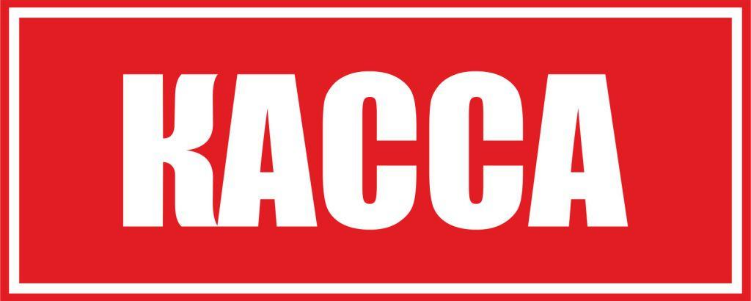 Д: Купюра или банкнота (если ответят если нет называю сама ) В:  А из чего же изготавливают купюру?Д: Из специальной бумаги(если ответят если нет называю сама )   Купюры делают из специальной бумаги. В:А ещё ,ребята,на деньги наносят специальные защитные знаки, если посмотреть на банкноту, повернув ее на свет, то мы их сможем увидеть.(смотрим)Изображения которые вы видите  называются –водяные знаки .В: Что вы еще видите на купюре? Д:(ответ детей) цифрыВ:Вы правы, на каждой купюре нарисована цифра ,которая  обозначает ее стоимость, и называется «номинал»,или «достоинство» но это ещё не всё на каждой купюре изображены объекты значимые для нашей страны –памятники ,здания архитектуры и каждая купюра имеет свой цвет(рассматриваем) В: (выкладываю монеты) Ребята, а может кто ни будь из вас знает как  называются металлические деньги ?Д: ответы детейВ: Да вы правы ,металлические деньги называются  « монеты». Посмотрите пожалуйста, на каждой монете выбита цифра, которая так же обозначает ее стоимость, и называется «номинал» или «достоинство.» А если мы перевернём монету что мы увидим?Д:ответы детейВ:Вы правы мы увидим  Герб – эмблема российского федерации в виде орлаВ:. .Возьмите каждый по купюре или монете , посмотрите на свои деньги и скажите у кого какой номинал. (сама называю каждого ребёнка)Катя ,у тебя каким номиналом монета или какого достоинства монета?! Д:У меня монета номиналом или достоинством 5 рублей и т.дВ: молодцы вы всё правильно назвали В: А теперь Катя  разложит купюры а Максим монеты по их стоимости,.А мы с вами будем следить правильно ли Катя и Максим выполняют задание?Д: (дети выкладывают а я слежу и помогаю если это требуется.)В: Егор ,как ты считаешь Катя справилась с заданием?      Настя ,как ты считаешь Максим правильно разложил монеты?Д: ДаВ: Ну что ,первое задание мы выполнили! Что же нас ждёт дальше ?Хотите узнать?Д: ДаВ: (достаю половинки карточек с изображением купюр из коробочки и раздаю ребятам.)Ребята, что же это?Д:ответы детей(раздаю кусочки купюр)В: Посмотрите, что не так с этими банкнотами? (раздаю банкноты)Д:ответыВ: да ,дети правильно у купюр не хватает элементов.Пройдёмте к столу ,садитесьВ: - Попробуйте найти недостающие элементы и восстановить банкноту. Обратите внимание на цвет и рисунки которые изображены на купюре.(проверяю выполнение задания у каждого ребёнка, при этом спрашивая номинал купюры не у всех)В: Ну ,что ребята, как вы считаете справились вы с заданием? Да вы большие молодцы и все справились с заданием.В: Ребята, а вы в своей жизни где ни будь встречались   с деньгами?(спрашиваю детей)Д:(  ответы детей)В:Очень хорошо. С деньгами вы ребята знакомы все. А мне вот очень интересно откуда же всё таки появились деньги? Вам ребята интересно узнать? Д: ДаВ: А Если мы что то хотим узнать новое интересное мы с вами за ответом куда и к кому обращаемся?Д: энциклопедия, книжки ,интернет мама ,папа ,родные и т.дВ:Всё правильно ребята, И сейчас мы с вами посмотрим видеофильм «История денег.» подойдите к экрану пожалуйста. Всё внимание на экран (включаю видео)В:И так ,ребята, что же такое деньги? Какой же вывод мы сделаем из просмотренного?(спрашиваю детей)Д:ответы детей В:Правильно ,деньги это средство обмена. Мы когда что то покупаем мы за это платим деньгиВ:Ребята,продолжим наше занятие с помощью реки времени. Это необычная река. Здесь мы видим три эпохи времени: древность, старина и наше время. Что нам надо здесь сделать. Нам необходимо расположить картинки со средством обмена к людям разных эпох. В: Давайте посмотрим .Подойдите пожалуйста, возьмите по одной картинке (картинки разложены на столе лицевой стороной вниз).посмотрите внимательно, подумайте и кто будет готов расположите картинку к той эпохе времени к которой она подходит.В: Катя ,к какой эпохе  времени относится твоя картинка? И т.дД: Я расположу  свою картинку к древности и т.д(дети распределяют картинки на стенде).В: А теперь внимательно  посмотрите правильно ли вы распределили свои картинки?Д: ДаВ:Молодцы все правильно. В; Ребята скажите пожалуйста какие первыми появились деньги металлические или бумажные?.Д: (полные ответы детейВ: Как по другому называются металлические деньги?Д:ответы детей (монеты)В:А как называются бумажные деньги?Д: ответы детей?(купюры или банкноты)В: Ребята,а в коробке ещё что то есть, хотите узнать что это?Д: Да(возвращаемся к коробке из которой достали письмо)В: (открываю коробку ,в ней лежат кошельки) Ребята, что это? А какое средство оплаты(обмена) может быть в кошельке?Д:ответы детейВ:А вы делали покупки самостоятельно?Д: Да.В: Хорошо .Я хочу вам предложить купить себе подарок который вам понравитсяВ: Ребята, сейчас вы возьмёте кошельки ,там находятся монеты разного достоинства ,подойдёте к столу ,выберите один понравившийся вам товар ,положите его к себе на край стола ,а стоимость покупки  выложите монетами рядом.(хожу проверяю правильное выполнение задания.)В:Катя,сколько стоит твоя ручка?  Каким (номиналом ,достоинством монеты ты приготовила для оплаты товара?В: Правильно молодец .В: Ну что ,ребята, молодцы. Вы все справились с заданием. А теперь я вас прошу пройти в кассу и произвести оплату за покупки.(сажусь в кассу и принимаю оплату.)В: А теперь подойдите пожалуйста ко мне. У меня для вас есть домашнее задание. Предлагаю вам ,во время похода с родителями в магазин, узнать сколько стоит одна буханка хлеба и сравнить что дороже: хлеб или ваша покупка?Ну что ребята на этом наше занятие подходит к концу.Скажите, вам понравилось наше занятие? С чем мы сегодня с вами познакомились? Какое задание было, по-вашему, самым интересным? В: Молодцы. Вы очень старались и справились со всеми заданиями, но это ещё не всё, сегодня среди приглашённых в нашем зале присутствуют учителя школ и они что то хотят вам сказать.(раздаю приглашения)